Priorities for the WeekWeekly Calendar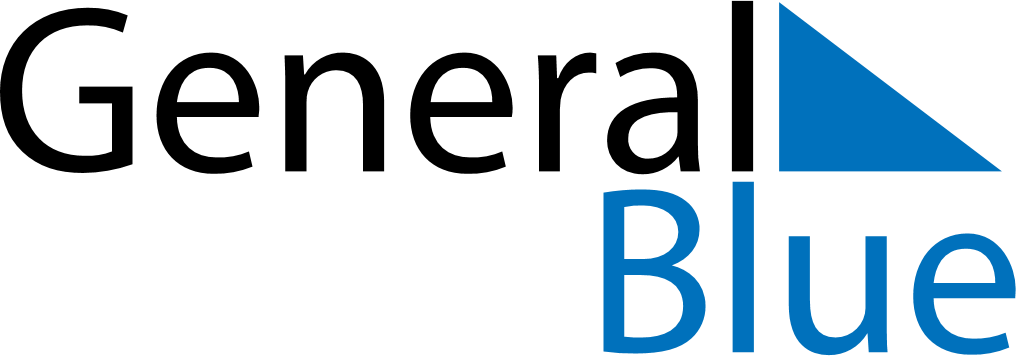 November 13, 2023 - November 19, 2023Weekly CalendarNovember 13, 2023 - November 19, 2023Weekly CalendarNovember 13, 2023 - November 19, 2023Weekly CalendarNovember 13, 2023 - November 19, 2023Weekly CalendarNovember 13, 2023 - November 19, 2023Weekly CalendarNovember 13, 2023 - November 19, 2023Weekly CalendarNovember 13, 2023 - November 19, 2023Weekly CalendarNovember 13, 2023 - November 19, 2023MONNov 13TUENov 14WEDNov 15THUNov 16FRINov 17SATNov 18SUNNov 196 AM7 AM8 AM9 AM10 AM11 AM12 PM1 PM2 PM3 PM4 PM5 PM6 PM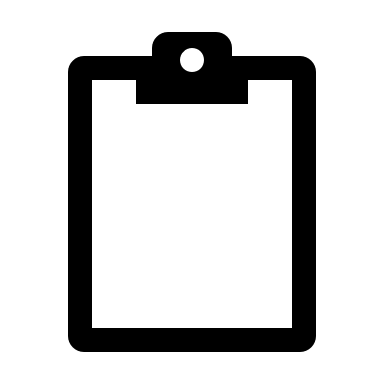 